     Характеристика возрастных 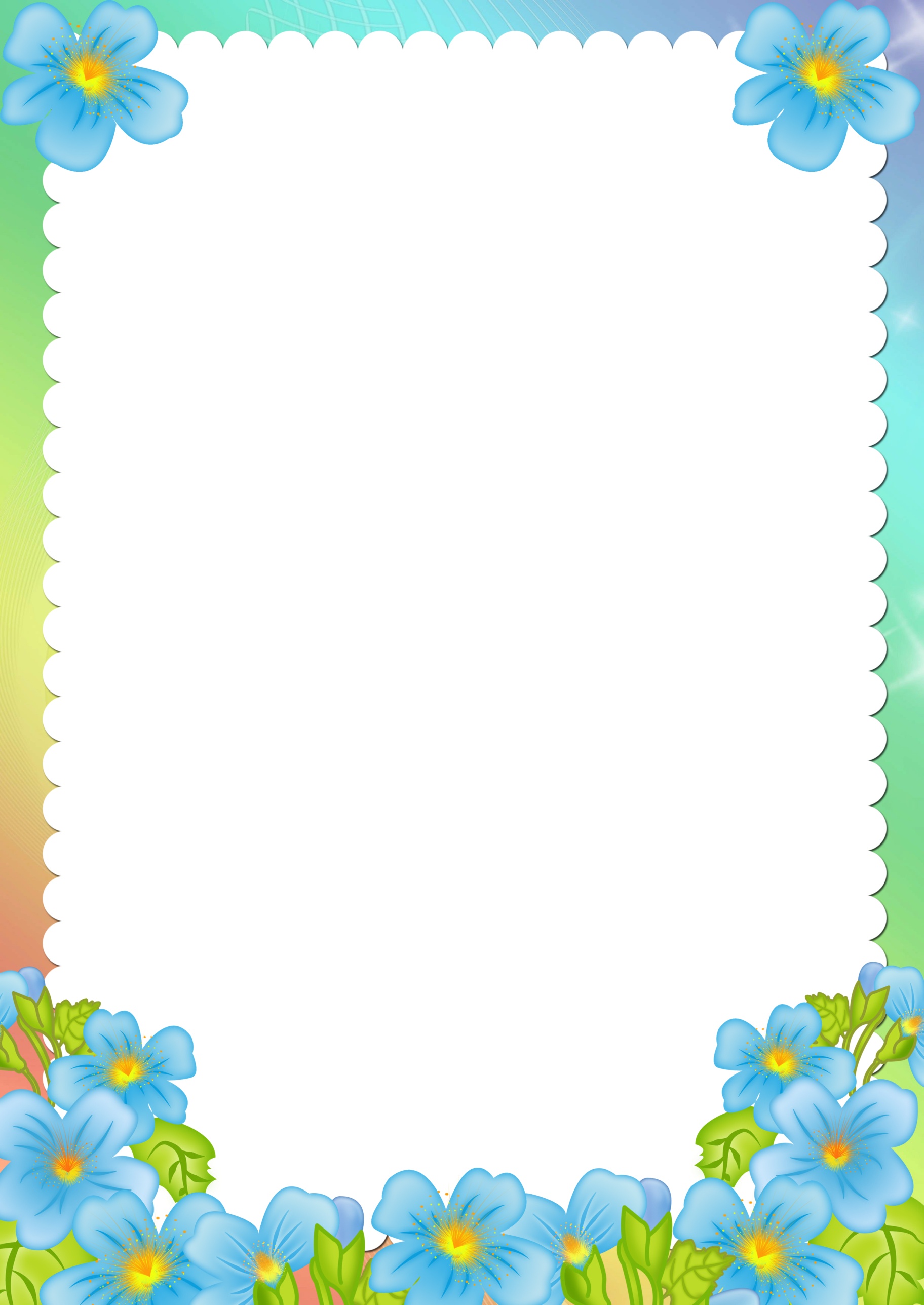 возможностейК концу 7-го года жизни дети могут:Узнавать мелодию Государственного гимна РФ.Определять, к какому жанру принадлежит прослушанное произведение (марш, песня, танец) и на каком из известных инструментов оно исполняется.Различать части произведения (вступление, заключение, запев, припев).Внимательно слушать музыку, эмоционально откликаться на выраженные в ней чувства и настроения.                            Определять общее настроение, характер музыкального произведения в целом и его частей; выделять отдельные средства выразительности: темп, динамику, тембр; в отдельных случаях — интонационные мелодические особенности музыкальной пьесы.Выражать свои впечатления от музыки в движениях или рисунках.Петь несложные песни в удобном диапазоне, исполняя их выразительно и музыкально, правильно передавая мелодию (ускоряя, замедляя, усиливая и ослабляя звучание),Воспроизводить и чисто петь общее направление мелодии и отдельные ее отрезки с аккомпанементом.Петь индивидуально и коллективно, с сопровождением и без него.Выразительно и ритмично двигаться в соответствии с разнообразным характером музыки, музыкальными образами; передавать несложный музыкальный ритмический рисунок; самостоятельно начинать движение после музыкального вступления; активно участвовать в выполнении творческих заданий.Выполнять танцевальные движения: шаг с притопом, приставной шаг с приседанием, пружинящий шаг, боковой галоп, переменный шаг; выразительно и ритмично исполнять танцы, движения с предметами (шарами, обручами, мячами, цветами).Исполнять сольно и в ансамбле на ударных и     звуковысотных детских музыкальных инструментах    несложные песни и мелодии.